French 2 – Integrated Performance AssessmentTopic: SantéSource: http://dunesatlantide.over-blog.com/article-26529402.html  http://www.grands-meres.net/angine-gargarisme-au-sel/   - listening                                     
         Les remèdes- maison des grands-mères
contre les rhumes, sinusite, maux de gorge.....

Le secret des personnes qui n'ont jamais de rhume en hiver:
Pour éviter les rhumes en hiver, gargarisez-vous et mouchez-vous
chaque matin avec de l'eau additionnée d'un peu de sel.
Votre nez et votre gorge deviendront inhospitaliers aux virus !
Et, bien sûr, couvrez-vous suffisamment avant de sortir !
                              
Le bouillon de poulet est excellent contre le rhume et pour nettoyer, décongestionner vos voies respiratoires. Buvez-le bien chaud.
C'est un remède traditionnel millénaire !
Les autres boissons chaudes sont également recommandées: thé au miel et au citron, soupe de légumes, etc.
La soupe à l'oignon et la soupe à l'ail sont d'excellents remèdes contre la sinusite. (puissants effets antibactériens et antiviraux)
                                  
Les plats épicés, notamment ceux à base de piment, donnent de très bons résultats en cas de rhume. N'hésitez pas à ajouter de la moutarde dans vos salades. 
                                  
Pour prévenir les rhumes manger des yaourts. Un yaourt chaque matin est un excellent remède pendant tout l'hiver et cela peut vous épargner la plupart des infections hivernales. C'est un aliment qui renforce votre immunité naturelle.
                                     

Les jus d'agrumes (oranges, citron, pamplemousse) renforcent vos défenses naturelles. Riches en vitamines C, ils combattent la toux.
                            
Le thym est l'une des rares plantes capables de tuer le virus de la grippe. Il calme les quintes de toux et réduit l'importance des sécrétions nasales. Faire infuser 30g de sommités fleuries de thym par litre d'eau bouillante. Buvez-en trois tasses par jour.
Remède bien efficace contre tous les maux de gorge.(on peut aussi se gargariser )
                                 
Le sandwich qui assèche le rhume donne des résultats étonnants !Prenez deux tranches de pain, tartinez abondamment de moutarde forte, écrasez trois gousses d'ail et ajoutez -les, coupez un oignon en lamelles et ajoutez-le aussi, mettez également quelques radis piquants. Voilà, si vous arrivez à le supporter, ce casse-croûte fait transpirer et nettoie vos voies respiratoires ! Votre rhume n'a qu'à bien se tenir !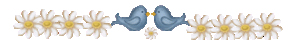 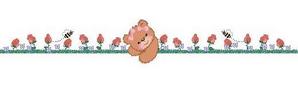 Interpretive task # 1 Key word recognition:Find, in the article, the word that best expresses the meaning of each of the following English words:To prevent		______________________  To gargle		______________________ Airways		______________________ Antiviral		______________________ Spicy			______________________ Strengthens		______________________ Citrus fruit		______________________ 2. Interpretive task # 2:Important words and phrases.Read each of the following. If the idea of the statement is mentioned in the article, write the sentence (from the article) that supports the statement.Pour ne pas attraper un rhume on se gargarise avec de l’eau et du sel.___________________________________________________________________  Les boissons chaudes aident les personnes enrhumées à mieux respirer.__________________________________________________________________Il ne faut pas ajouter des épices à nos plats quand on est enrhumé.__________________________________________________________________   C’est une mauvaise idée de prendre de la soupe à l’oignon quand on a une sinusite.___________________________________________________________________   Les yaourts en hiver peuvent nous aider à ne pas être malade en hiver._________________________________________________________________     Quand on a un rhume, ce n’est pas bien de manger beaucoup de moutarde.  ___________________________________________________________________  C’est une bonne idée de boire du thym quand on a mal à la gorge. ___________________________________________________________________  Un sandwich d‘ail, de moutarde et d’oignon aide beaucoup quand on a un rhume.___________________________________________________________________  Based on the information in the video, is the remedy they demonstrate an effective one? Explain why.___________________________________________________________________________ ___________________________________________________________________________ ___________________________________________________________________________ Interpretive task # 3 :Main idea(s)List, in English, the main ideas expressed in the article.___________________________________________________________________________ ___________________________________________________________________________ ___________________________________________________________________________ ___________________________________________________________________________ ___________________________________________________________________________ ___________________________________________________________________________ ___________________________________________________________________________ ___________________________________________________________________________ ___________________________________________________________________________ ___________________________________________________________________________ ___________________________________________________________________________ ___________________________________________________________________________ ___________________________________________________________________________ ___________________________________________________________________________ ___________________________________________________________________________ ___________________________________________________________________________ ___________________________________________________________________________ ___________________________________________________________________________ French 2 – Integrated Performance AssessmentTopic: SantéInterpersonal You are on skiing trip in France with your family. You wake up not feeling well and are not sure if you have a cold, the flu or some kind of throat infection. You go to the doctor so he can diagnose your illness.Have a conversation with your partner where one of you is the patient and the other is the doctor. Make sure you address each other in the proper format.The patient:Explain the symptomsTell the doctor about allergies to medicationsAsk how often the medication should be takenThe doctor:Asks questions about additional symptomsExamines the patientBased on the exam, gives a prescription or makes other recommendationsAsks the patient to call back in a few daysFrench 2 – Integrated Performance AssessmentTopic: SantéPresentationalOne of the hospitals in your city ran an ad asking for volunteers from high schools to help during the winter season. You think it is be a good idea for you to volunteer since the hospital is an area with immigrants from francophone countries. Many patients have cold and flu symptoms and the doctor asked you to develop a brochure in French on how to prevent getting a cold/flu in winter.Design the brochure Include some home remedies from the article Include some home remedies from class discussionsMake sure you use the correct form of the imperativeAssessment prepared by Fadia Hamid according to guidelines in ACTFL Integrated Performance Assessment @2003